………………………..……         Miejscowość, data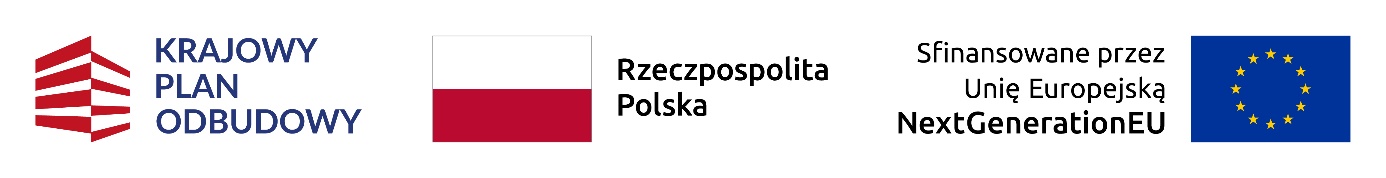 PEŁNOMOCNICTWOJa,...............................................................................................................................................................imię i nazwisko mocodawcyzamieszkały/zamieszkała* w ……………………………………………………………………………………………………………….nazwa miejscowości oraz kod pocztowyprzy ulicy …………………………………………………………………………………………………………………………………………(nr domu/ nr lokalu) …………..…………………………………………………………………..PESEL ………………………………………………………………………………………………………………………………………………….Niniejszym udzielam pełnomocnictwa osobie fizycznej:(imię i nazwisko) ………………………………………………………………………………………………………………………………… zamieszkałemu/zamieszkałej* w ……………………………………………………………………………………………………….nazwa miejscowości oraz kod pocztowyprzy ulicy ………………………………………………………………………………………………………………………………………..…(nr domu/ nr lokalu) ……………….…………………………………………………………...PESEL) ………………………………………………………….Niniejszym udzielam pełnomocnictwa podmiotowi innemu niż osoba fizyczna):(nazwa/firma podmiotu) ……………………………………………………………………….………………………………………………………..z siedzibą w …………………………………………………………………., wpisaną do …………………………………………………………………………….………………….. (podać nazwę rejestru) pod numerem ………………………………………………….do reprezentowania mnie przed Wojewódzkim Funduszem Ochrony Środowiska i Gospodarki Wodnej z siedzibą w Toruniu, Narodowym Funduszem Ochrony Środowiska i Gospodarki Wodnej z siedzibą w Warszawie oraz właściwą gminą w sprawie:złożenia wniosku o dofinansowanie w ramach programu priorytetowego „Czyste Powietrze”, zawarcia umowy o dofinansowanie w ramach programu priorytetowego „Czyste Powietrze”złożenia wniosku o dofinansowanie w formie dotacji z prefinansowaniem w ramach programu priorytetowego „Czyste Powietrze”, zawarcia umowy o dofinansowanie w ramach programu priorytetowego „Czyste Powietrze” w tym złożenia oświadczenia woli o wypłacie prefinansowania na konto wykonawcy w ramach zawartej umowy na realizację określonego zakresu przedsięwzięciazawarcia umowy/ umów na realizację określonego zakresu przedsięwzięcia z wykonawcą/ wykonawcamiprawidłowej realizacji umowy o dofinansowanie oraz jej zmiany, rozliczania umowy o dofinasowanie oraz składania wniosków o płatność w ramach programu priorytetowego „Czyste Powietrze”.wszelkich innych czynności faktycznych i prawnych związanych z zawartą umową o dofinansowanie W związku z powyższym Pełnomocnik jest upoważniony do odbioru wszelkiej adresowanej do mnie korespondencji zgodnie z zakresem udzielonego mu pełnomocnictwa, pod adresem do doręczeń (adres korespondencyjny)……………………………………………..………………………………………………………………….… (adres e-mail)…………………………………………………………………………..…, ze skutkiem doręczenia wobec mnie jako mocodawcy na zasadach określonych w Regulaminie naboru wniosków.Oświadczam, że akceptuję skuteczność oświadczeń, złożonych przez pełnomocnika w moim imieniu i na moją rzecz, jakie są niezbędne do złożenia wniosku i zawarcia umowy o dofinansowanie.Niniejsze pełnomocnictwo nie upoważnia do udzielania dalszych pełnomocnictw.Oświadczam, że niezwłocznie poinformuję Wojewódzki Fundusz Ochrony Środowiska i Gospodarki Wodnej z siedzibą w Toruniu, o odwołaniu niniejszego pełnomocnictwa.………….……………………………………….….(czytelny podpis osoby udzielającej pełnomocnictwa)Klauzula informacyjna o przetwarzaniu danych osobowych przez Wojewódzki Fundusz Ochrony Środowiska i Gospodarki Wodnej w Toruniu dla pełnomocnika mocodawcy 
w związku z realizacją przedsięwzięcia w ramach Programu Priorytetowego Czyste Powietrze. Spełniając obowiązek informacyjny wynikający z art. 14 Rozporządzenia Parlamentu Europejskiego i Rady (UE) 2016/679 z dnia 27 kwietnia 2016 r. w sprawie ochrony osób fizycznych w związku z przetwarzaniem danych osobowych i w sprawie swobodnego przepływu takich danych oraz uchylenia dyrektywy 95/46/WE (ogólne rozporządzenie o ochronie danych, zwane dalej RODO) Wojewódzki Fundusz Ochrony Środowiska i Gospodarki Wodnej w Toruniu informuje, że:Administratorem danych osobowych jest Wojewódzki Fundusz Ochrony Środowiska i Gospodarki Wodnej w Toruniu, ul. Aleksandra Fredry 8, 87-100 Toruń tel. 56 62 12 300, e-mail: sekretariat@wfosigw.torun.plIstnieje możliwość kontaktu z inspektorem ochrony danych poprzez adres e-mail: iod@wfosigw.torun.pl Przetwarzane będą następujące kategorie Pani/Pana danych osobowych: imię i nazwisko i inne dane wskazane w treści pełnomocnictwa, dane kontaktowe. Podanie przez Panią/Pana danych osobowych jest dobrowolne lecz niezbędne w celu realizacji zadań związanych z rozpatrzeniem wniosku o dofinansowanie, zawarcia i realizacji umowy w ramach Programu Priorytetowego  „Czyste Powietrze”. Pani/Pana dane osobowe będą przetwarzane na podstawie art. 6 ust. 1 lit. b) i c) RODO, w tym ustawy z dnia 27 kwietnia 2001 r. Prawo ochrony środowiska, w celu określonym w pkt 4.Pani/Pana dane osobowe będą przetwarzane przez okres niezbędny do realizacji celu wskazanego powyżej, aż do momentu wygaśnięcia obowiązku przetwarzania danych wynikającego z przepisów prawa, w tym przepisów dotyczących archiwizacji.Odbiorcami Pani/Pana danych osobowych mogą być (w niezbędnym zakresie do realizacji celu wskazanego w pkt 4) podmioty przetwarzające dane osobowe na rzecz Administratora, w tym podmioty świadczące usługi IT. Ponadto, dane mogą zostać udostępnione innym podmiotom uprawnionym do dostępu do danych osobowych na podstawie właściwych przepisów prawa. Pani/Pana dane osobowe mogą być przekazane podmiotom trzecim, które na podstawie odrębnych przepisów są uprawnione do wykonywania zadań w zakresie ochrony interesów finansowych i budżetu Unii Europejskiej, w celu realizacji tych zadań..Pani/Pana dane osobowe mogą być przekazane Narodowemu Funduszowi Ochrony Środowiska i Gospodarki Wodnej (NFOŚiGW), w związku z wykonywaniem przez NFOŚiGW zadań publicznych w celu udostępnienia środków WFOŚiGW na udzielenie Pani/Pana mocodawcy dotacji, kontroli wykorzystywania dotacji i realizacji przedsięwzięć, sprawozdawczości w tym  ewidencjonowania osiągniętych efektów w ramach realizacji programu priorytetowego „Czyste Powietrze”, a także w celu otrzymania i wydatkowania środków z budżetu Unii Europejskiej oraz realizacji, kontroli, audytu, sprawozdawczości i ewaluacji przedsięwzięć finansowanych z tych środków, w ramach realizacji programu priorytetowego „Czyste Powietrze”.Dane osobowe są powierzone gminie w celu złożenia wniosku o dofinansowanie przez wnioskodawcę.Pani/Pana dane pozyskane zostały od Mocodawcy, który złożył wniosek o dofinansowanie w ramach Programu Priorytetowego „Czyste Powietrze” do Wojewódzkiego Funduszu Ochrony Środowiska i Gospodarki Wodnej w Toruniu.Pani/Pana dane osobowe nie są wykorzystywane w celu podejmowania decyzji, która opiera się wyłącznie na zautomatyzowanym przetwarzaniu, w tym profilowaniu. Pani/Pana dane osobowe mogą być przekazywane do państwa trzeciego lub organizacji międzynarodowych. Pani/Pana prawo do:dostępu do danych osobowych,sprostowania danych osobowych, usunięcia danych osobowych („prawo do bycia zapomnianym”),ograniczenia przetwarzania danych osobowych,przenoszenia danych osobowych,  wniesienia sprzeciwu wobec przetwarzania danych osobowych,wniesienia skargi do organu nadzorczego właściwego w sprawach ochrony danych      osobowych,- może być realizowane w oparciu i na zasadach określonych w RODO.